Зарегистрировано в Минюсте России 28 ноября 2014 г. N 34994МИНИСТЕРСТВО ОБРАЗОВАНИЯ И НАУКИ РОССИЙСКОЙ ФЕДЕРАЦИИПРИКАЗот 27 октября 2014 г. N 1386ОБ УТВЕРЖДЕНИИФЕДЕРАЛЬНОГО ГОСУДАРСТВЕННОГО ОБРАЗОВАТЕЛЬНОГО СТАНДАРТАСРЕДНЕГО ПРОФЕССИОНАЛЬНОГО ОБРАЗОВАНИЯ ПО СПЕЦИАЛЬНОСТИ44.02.06 ПРОФЕССИОНАЛЬНОЕ ОБУЧЕНИЕ (ПО ОТРАСЛЯМ)Список изменяющих документов(в ред. Приказа Минобрнауки России от 25.03.2015 N 272)В соответствии с подпунктом 5.2.41 Положения о Министерстве образования и науки Российской Федерации, утвержденного постановлением Правительства Российской Федерации от 3 июня 2013 г. N 466 (Собрание законодательства Российской Федерации, 2013, N 23, ст. 2923; N 33, ст. 4386; N 37, ст. 4702; 2014, N 2, ст. 126; N 6, ст. 582; N 27, ст. 3776), пунктом 17 Правил разработки, утверждения федеральных государственных образовательных стандартов и внесения в них изменений, утвержденных постановлением Правительства Российской Федерации от 5 августа 2013 г. N 661 (Собрание законодательства Российской Федерации, 2013, N 33, ст. 4377; 2014, N 38, ст. 5069), приказываю:1. Утвердить прилагаемый федеральный государственный образовательный стандарт среднего профессионального образования по специальности 44.02.06 Профессиональное обучение (по отраслям).2. Признать утратившим силу приказ Министерства образования и науки Российской Федерации от 10 ноября 2009 г. N 574 "Об утверждении и введении в действие федерального государственного образовательного стандарта среднего профессионального образования по специальности 051001 Профессиональное обучение (по отраслям)" (зарегистрирован Министерством юстиции Российской Федерации 8 декабря 2009 г., регистрационный N 15451).МинистрД.В.ЛИВАНОВПриложениеУтвержденприказом Министерства образованияи науки Российской Федерацииот 27 октября 2014 г. N 1386ФЕДЕРАЛЬНЫЙ ГОСУДАРСТВЕННЫЙ ОБРАЗОВАТЕЛЬНЫЙ СТАНДАРТСРЕДНЕГО ПРОФЕССИОНАЛЬНОГО ОБРАЗОВАНИЯ ПО СПЕЦИАЛЬНОСТИ44.02.06 ПРОФЕССИОНАЛЬНОЕ ОБУЧЕНИЕ (ПО ОТРАСЛЯМ)Список изменяющих документов(в ред. Приказа Минобрнауки России от 25.03.2015 N 272)I. ОБЛАСТЬ ПРИМЕНЕНИЯ1.1. Настоящий федеральный государственный образовательный стандарт среднего профессионального образования представляет собой совокупность обязательных требований к среднему профессиональному образованию по специальности 44.02.06 Профессиональное обучение (по отраслям) для профессиональной образовательной организации и образовательной организации высшего образования, которые имеют право на реализацию имеющих государственную аккредитацию программ подготовки специалистов среднего звена по данной специальности, на территории Российской Федерации (далее - образовательная организация).1.2. Право на реализацию программы подготовки специалистов среднего звена по специальности 44.02.06 Профессиональное обучение (по отраслям) имеет образовательная организация при наличии соответствующей лицензии на осуществление образовательной деятельности.Возможна сетевая форма реализации программы подготовки специалистов среднего звена с использованием ресурсов нескольких образовательных организаций. В реализации программы подготовки специалистов среднего звена с использованием сетевой формы наряду с образовательными организациями также могут участвовать медицинские организации, организации культуры, физкультурно-спортивные и иные организации, обладающие ресурсами, необходимыми для осуществления обучения, проведения учебной и производственной практики и осуществления иных видов учебной деятельности, предусмотренных программой подготовки специалистов среднего звена.При реализации программы подготовки специалистов среднего звена образовательная организация вправе применять электронное обучение и дистанционные образовательные технологии. При обучении лиц с ограниченными возможностями здоровья электронное обучение и дистанционные образовательные технологии должны предусматривать возможность приема-передачи информации в доступных для них формах.II. ИСПОЛЬЗУЕМЫЕ СОКРАЩЕНИЯВ настоящем стандарте используются следующие сокращения:СПО - среднее профессиональное образование;ФГОС СПО - федеральный государственный образовательный стандарт среднего профессионального образования;ППССЗ - программа подготовки специалистов среднего звена;ОК - общая компетенция;ПК - профессиональная компетенция;ПМ - профессиональный модуль;МДК - междисциплинарный курс.III. ХАРАКТЕРИСТИКА ПОДГОТОВКИ ПО СПЕЦИАЛЬНОСТИ3.1. Получение СПО по ППССЗ допускается только в образовательной организации.3.2. Сроки получения СПО по специальности 44.02.06 Профессиональное обучение (по отраслям) углубленной подготовки в очной форме обучения и присваиваемая квалификация приводятся в Таблице 1.Таблица 1--------------------------------<1> Независимо от применяемых образовательных технологий.<2> Образовательные организации, осуществляющие подготовку специалистов среднего звена на базе основного общего образования, реализуют федеральный государственный образовательный стандарт среднего общего образования в пределах ППССЗ, в том числе с учетом получаемой специальности СПО.Сроки получения СПО по ППССЗ углубленной подготовки независимо от применяемых образовательных технологий увеличиваются:а) для обучающихся по очно-заочной и заочной формам обучения:(в ред. Приказа Минобрнауки России от 25.03.2015 N 272)на базе среднего общего образования - не более чем на 1 год;на базе основного общего образования - не более чем на 1,5 года;б) для инвалидов и лиц с ограниченными возможностями здоровья - не более чем на 10 месяцев.IV. ХАРАКТЕРИСТИКА ПРОФЕССИОНАЛЬНОЙДЕЯТЕЛЬНОСТИ ВЫПУСКНИКОВ4.1. Область профессиональной деятельности выпускников: профессиональное обучение, руководство учебной и производственной практикой, воспитание обучающихся в процессе профессиональной подготовки, переподготовки и повышения квалификации по профессиям рабочих и должностям служащих в организациях, реализующих образовательные программы профессионального обучения и среднего профессионального образования (по отраслям).4.2. Объектами профессиональной деятельности выпускников являются:задачи, содержание, методы, средства, формы организации и процесс профессионального обучения, руководства учебной и производственной практикой (по отраслям);задачи, методы, средства и процесс воспитания обучающихся при подготовке, переподготовке и повышении квалификации по профессиям рабочих, должностям служащих (по отраслям);задачи, содержание, методы, средства, формы организации и процесс взаимодействия с коллегами и социальными партнерами (учреждениями, организациями), родителями (лицами, их заменяющими) по вопросам профессионального обучения, организации учебной и производственной практики, воспитания обучающихся;документационное обеспечение образовательного процесса.4.3. Мастер производственного обучения (техник, технолог, конструктор-модельер, дизайнер и др.) готовится к следующим видам деятельности:4.3.1. Организация учебно-производственного процесса.4.3.2. Педагогическое сопровождение группы обучающихся в урочной и внеурочной деятельности.4.3.3. Методическое обеспечение учебно-производственного процесса и педагогического сопровождения группы обучающихся профессиям рабочих, должностям служащих.4.3.4. Участие в организации производственной деятельности.4.3.5. Выполнение работ по одной или нескольким профессиям рабочих, должностям служащих (приложение ФГОС СПО).V. ТРЕБОВАНИЯ К РЕЗУЛЬТАТАМ ОСВОЕНИЯ ПРОГРАММЫ ПОДГОТОВКИСПЕЦИАЛИСТОВ СРЕДНЕГО ЗВЕНА5.1. Мастер производственного обучения (техник, технолог, конструктор-модельер, дизайнер и др.) должен обладать общими компетенциями, включающими в себя способность:ОК 1. Понимать сущность и социальную значимость своей будущей профессии, проявлять к ней устойчивый интерес.ОК 2. Организовывать собственную деятельность, определять методы решения профессиональных задач, оценивать их эффективность и качество.ОК 3. Оценивать риски и принимать решения в нестандартных ситуациях.ОК 4. Осуществлять поиск, анализ и оценку информации, необходимой для постановки и решения профессиональных задач, профессионального и личностного развития.ОК 5. Использовать информационно-коммуникационные технологии для совершенствования профессиональной деятельности.ОК 6. Работать в коллективе и команде, взаимодействовать с руководством, коллегами и социальными партнерами.ОК 7. Ставить цели, мотивировать деятельность обучающихся, организовывать и контролировать их работу с принятием на себя ответственности за качество образовательного процесса.ОК 8. Самостоятельно определять задачи профессионального и личностного развития, заниматься самообразованием, осознанно планировать повышение квалификации.ОК 9. Осуществлять профессиональную деятельность в условиях обновления ее целей, содержания, смены технологий.ОК 10. Осуществлять профилактику травматизма, обеспечивать охрану жизни и здоровья обучающихся.ОК 11. Строить профессиональную деятельность с соблюдением правовых норм, ее регулирующих.5.2. Мастер производственного обучения (техник, технолог, конструктор-модельер, дизайнер и др.) должен обладать профессиональными компетенциями, соответствующими видам деятельности:5.2.1. Организация учебно-производственного процесса.ПК 1.1. Определять цели и задачи, планировать занятия.ПК 1.2. Обеспечивать материально-техническое оснащение занятий, включая проверку безопасности оборудования, подготовку необходимых объектов труда и рабочих мест обучающихся, создание условий складирования.ПК 1.3. Проводить лабораторно-практические занятия в аудиториях, учебно-производственных мастерских и в организациях.ПК 1.4. Организовывать все виды практики обучающихся в учебно-производственных мастерских и на производстве.ПК 1.5. Осуществлять педагогический контроль, оценивать процесс и результаты деятельности обучающихся.ПК 1.6. Анализировать занятия и организацию практики обучающихся.ПК 1.7. Вести документацию, обеспечивающую учебно-производственный процесс.5.2.2. Педагогическое сопровождение группы обучающихся в урочной и внеурочной деятельности.ПК 2.1. Проводить педагогическое наблюдение и диагностику, интерпретировать полученные результаты.ПК 2.2. Определять цели и задачи, планировать деятельность по педагогическому сопровождению группы обучающихся.ПК 2.3. Организовывать различные виды внеурочной деятельности и общения обучающихся.ПК 2.4. Осуществлять педагогическую поддержку формирования и реализации обучающимися индивидуальных образовательных программ.ПК 2.5. Обеспечивать взаимодействие членов педагогического коллектива, родителей (лиц, их заменяющих), представителей администрации при решении задач обучения и воспитания.5.2.3. Методическое обеспечение учебно-производственного процесса и педагогического сопровождения группы обучающихся профессиям рабочих, должностям служащих.ПК 3.1. Разрабатывать учебно-методические материалы (рабочие программы, учебно-тематические планы) на основе примерных.ПК 3.2. Систематизировать и оценивать педагогический опыт и образовательные технологии в области среднего профессионального образования и профессионального обучения на основе изучения профессиональной литературы, самоанализа и анализа деятельности других педагогов.ПК 3.3. Оформлять педагогические разработки в виде отчетов, рефератов, выступлений.ПК 3.4. Участвовать в исследовательской и проектной деятельности в области среднего профессионального образования и профессионального обучения.5.2.4. Участие в организации технологического процесса.ПК 4.1. Участвовать в планировании деятельности первичного структурного подразделения.ПК 4.2. Участвовать в разработке и внедрении технологических процессов.ПК 4.3. Разрабатывать и оформлять техническую и технологическую документацию.ПК 4.4. Обеспечивать соблюдение технологической и производственной дисциплины.ПК 4.5. Обеспечивать соблюдение техники безопасности.5.2.5. Выполнение работ по одной или нескольким профессиям рабочих, должностям служащих.VI. ТРЕБОВАНИЯ К СТРУКТУРЕ ПРОГРАММЫ ПОДГОТОВКИСПЕЦИАЛИСТОВ СРЕДНЕГО ЗВЕНА6.1. ППССЗ предусматривает изучение следующих учебных циклов:общего гуманитарного и социально-экономического;математического и общего естественнонаучного;профессионального;и разделов:учебная практика;производственная практика (по профилю специальности);производственная практика (преддипломная);промежуточная аттестация;государственная итоговая аттестация.6.2. Обязательная часть ППССЗ по учебным циклам должна составлять около 70 процентов от общего объема времени, отведенного на их освоение. Вариативная часть (около 30 процентов) дает возможность расширения и (или) углубления подготовки, определяемой содержанием обязательной части, получения дополнительных компетенций, умений и знаний, необходимых для обеспечения конкурентоспособности выпускника в соответствии с запросами регионального рынка труда и возможностями продолжения образования. Дисциплины, междисциплинарные курсы и профессиональные модули вариативной части определяются образовательной организацией.Общий гуманитарный и социально-экономический, математический и общий естественнонаучный учебные циклы состоят из дисциплин.Профессиональный учебный цикл состоит из общепрофессиональных дисциплин и профессиональных модулей в соответствии с видами деятельности. В состав профессионального модуля входит один или несколько междисциплинарных курсов. При освоении обучающимися профессиональных модулей проводятся учебная и (или) производственная практика (по профилю специальности).6.3. Обязательная часть общего гуманитарного и социально-экономического учебного цикла ППССЗ углубленной подготовки должна предусматривать изучение следующих обязательных дисциплин: "Основы философии", "История", "Психология общения", "Иностранный язык", "Физическая культура".Обязательная часть профессионального учебного цикла ППССЗ углубленной подготовки должна предусматривать изучение дисциплины "Безопасность жизнедеятельности". Объем часов на дисциплину "Безопасность жизнедеятельности" составляет 68 академических часов, из них на освоение основ военной службы - 48 академических часов.6.4. Образовательной организацией при определении структуры ППССЗ и трудоемкости ее освоения может применяться система зачетных единиц. При этом одна зачетная единица соответствует 36 академическим часам.Таблица 2Структура программы подготовки специалистов среднего звенауглубленной подготовки--------------------------------<1> Перечень дисциплин и требования к знаниям и умениям устанавливаются с учетом требований ФГОС СПО к выпускникам, подготовленным к профессиональной деятельности в организациях (на предприятиях) соответствующей отрасли.Таблица 3Срок получения СПО по ППССЗ углубленной подготовки в очной форме обучения составляет 199 недель, в том числе:VII. ТРЕБОВАНИЯ К УСЛОВИЯМ РЕАЛИЗАЦИИ ПРОГРАММЫ ПОДГОТОВКИСПЕЦИАЛИСТОВ СРЕДНЕГО ЗВЕНА7.1. Образовательная организация самостоятельно разрабатывает и утверждает ППССЗ в соответствии с ФГОС СПО и с учетом соответствующей примерной ППССЗ.Перед началом разработки ППССЗ образовательная организация должна определить ее специфику с учетом направленности на удовлетворение потребностей рынка труда и работодателей, конкретизировать конечные результаты обучения в виде компетенций, умений и знаний, приобретаемого практического опыта.Конкретные виды деятельности, к которым готовится обучающийся, должны соответствовать присваиваемой квалификации, определять содержание образовательной программы, разрабатываемой образовательной организацией совместно с заинтересованными работодателями.При формировании ППССЗ образовательная организация:имеет право использовать объем времени, отведенный на вариативную часть учебных циклов ППССЗ, увеличивая при этом объем времени, отведенный на дисциплины и модули обязательной части, на практики, и (или) вводя новые дисциплины и модули в соответствии с потребностями работодателей и спецификой деятельности образовательной организации;имеет право определять для освоения обучающимися в рамках профессионального модуля профессию рабочего, должность служащего (одну или несколько) согласно приложению к настоящему ФГОС СПО;обязана ежегодно обновлять ППССЗ с учетом запросов работодателей, особенностей развития региона, культуры, науки, экономики, техники, технологий и социальной сферы в рамках, установленных настоящим ФГОС СПО;обязана в рабочих учебных программах всех дисциплин и профессиональных модулей четко формулировать требования к результатам их освоения: компетенциям, приобретаемому практическому опыту, знаниям и умениям;обязана обеспечивать эффективную самостоятельную работу обучающихся в сочетании с совершенствованием управления ею со стороны преподавателей и мастеров производственного обучения;обязана обеспечить обучающимся возможность участвовать в формировании индивидуальной образовательной программы;обязана сформировать социокультурную среду, создавать условия, необходимые для всестороннего развития и социализации личности, сохранения здоровья обучающихся, способствовать развитию воспитательного компонента образовательного процесса, включая развитие студенческого самоуправления, участие обучающихся в работе творческих коллективов, общественных организаций, спортивных и творческих клубов;должна предусматривать, в целях реализации компетентностного подхода, использование в образовательном процессе активных и интерактивных форм проведения занятий (компьютерных симуляций, деловых и ролевых игр, разбора конкретных ситуаций, психологических и иных тренингов, групповых дискуссий) в сочетании с внеаудиторной работой для формирования и развития общих и профессиональных компетенций обучающихся.7.2. При реализации ППССЗ обучающиеся имеют академические права и обязанности в соответствии с Федеральным законом от 29 декабря 2012 г. N 273-ФЗ "Об образовании в Российской Федерации" <1>.--------------------------------<1> Собрание законодательства Российской Федерации, 2012, N 53, ст. 7598; 2013, N 19, ст. 2326; N 23, ст. 2878; N 27, ст. 3462; N 30, ст. 4036; N 48, ст. 6165; 2014, N 6, ст. 562, ст. 566; N 19, ст. 2289; N 22, ст. 2769; N 23, ст. 2933; N 26, ст. 3388; N 30, ст. 4257, ст. 4263.7.3. Максимальный объем учебной нагрузки обучающегося составляет 54 академических часа в неделю, включая все виды аудиторной и внеаудиторной учебной нагрузки.7.4. Максимальный объем аудиторной учебной нагрузки в очной форме обучения составляет 36 академических часов в неделю.7.5. Максимальный объем аудиторной учебной нагрузки в очно-заочной форме обучения составляет 16 академических часов в неделю.7.5.1. Максимальный объем аудиторной учебной нагрузки в год в заочной форме обучения составляет 160 академических часов.(п. 7.5.1 введен Приказом Минобрнауки России от 25.03.2015 N 272)7.6. Общая продолжительность каникул в учебном году должна составлять 8 - 11 недель, в том числе не менее 2-х недель в зимний период.7.7. Выполнение курсового проекта (работы) рассматривается как вид учебной деятельности по дисциплине (дисциплинам) профессионального учебного цикла и (или) профессиональному модулю (модулям) профессионального учебного цикла и реализуется в пределах времени, отведенного на ее (их) изучение.7.8. Дисциплина "Физическая культура" предусматривает еженедельно 2 часа обязательных аудиторных занятий и 2 часа самостоятельной работы (за счет различных форм внеаудиторных занятий в спортивных клубах, секциях).7.9. Образовательная организация имеет право для подгрупп девушек использовать часть учебного времени дисциплины "Безопасность жизнедеятельности" (48 часов), отведенного на изучение основ военной службы, на освоение основ медицинских знаний.7.10. Получение СПО на базе основного общего образования осуществляется с одновременным получением среднего общего образования в пределах ППССЗ. В этом случае ППССЗ, реализуемая на базе основного общего образования, разрабатывается на основе требований соответствующих федеральных государственных образовательных стандартов среднего общего образования и СПО с учетом получаемой специальности СПО.Срок освоения ППССЗ в очной форме обучения для лиц, обучающихся на базе основного общего образования, увеличивается на 52 недели из расчета:7.11. Консультации для обучающихся по очной и очно-заочной формам обучения предусматриваются образовательной организацией из расчета 4 часа на одного обучающегося на каждый учебный год, в том числе в период реализации образовательной программы среднего общего образования для лиц, обучающихся на базе основного общего образования. Формы проведения консультаций (групповые, индивидуальные, письменные, устные) определяются образовательной организацией.7.12. В период обучения с юношами проводятся учебные сборы <1>.--------------------------------<1> Пункт 1 статьи 13 Федерального закона от 28 марта 1998 г. N 53-ФЗ "О воинской обязанности и военной службе" (Собрание законодательства Российской Федерации, 1998, N 13, ст. 1475; N 30, ст. 3613; 2000, N 33, ст. 3348; N 46, ст. 4537; 2001, N 7, ст. 620, ст. 621; N 30, ст. 3061; 2002, N 7, ст. 631; N 21, ст. 1919; N 26, ст. 2521; N 30, ст. 3029, ст. 3030, ст. 3033; 2003, N 1, ст. 1; N 8, ст. 709; N 27, ст. 2700; N 46, ст. 4437; 2004, N 8, ст. 600; N 17, ст. 1587; N 18, ст. 1687; N 25, ст. 2484; N 27, ст. 2711; N 35, ст. 3607; N 49, ст. 4848; 2005, N 10, ст. 763; N 14, ст. 1212; N 27, ст. 2716; N 29, ст. 2907; N 30, ст. 3110, ст. 3111; N 40, ст. 3987; N 43, ст. 4349; N 49, ст. 5127; 2006, N 1, ст. 10, ст. 22; N 11, ст. 1148; N 19, ст. 2062; N 28, ст. 2974; N 29, ст. 3121, ст. 3122, ст. 3123; N 41, ст. 4206; N 44, ст. 4534; N 50, ст. 5281; 2007, N 2, ст. 362; N 16, ст. 1830; N 31, ст. 4011; N 45, ст. 5418; N 49, ст. 6070, ст. 6074; N 50, ст. 6241; 2008, N 30, ст. 3616; N 49, ст. 5746; N 52, ст. 6235; 2009, N 7, ст. 769; N 18, ст. 2149; N 23, ст. 2765; N 26, ст. 3124; N 48, ст. 5735, ст. 5736; N 51, ст. 6149; N 52, ст. 6404; 2010, N 11, ст. 1167, ст. 1176, ст. 1177; N 31, ст. 4192; N 49, ст. 6415; 2011, N 1, ст. 16; N 27, ст. 3878; N 30, ст. 4589; N 48, ст. 6730; N 49, ст. 7021, ст. 7053, ст. 7054; N 50, ст. 7366; 2012, N 50, ст. 6954; N 53, ст. 7613; 2013, N 9, ст. 870; N 19, ст. 2329, ст. 2331; N 23, ст. 2869; N 27, ст. 3462, ст. 3477; N 48, ст. 6165; 2014, N 11, ст. 1094; N 14, ст. 1556; N 23, ст. 2930; N 26, ст. 3365; N 30, ст. 4247).7.13. Практика является обязательным разделом ППССЗ. Она представляет собой вид учебной деятельности, направленной на формирование, закрепление, развитие практических навыков и компетенции в процессе выполнения определенных видов работ, связанных с будущей профессиональной деятельностью. При реализации ППССЗ предусматриваются следующие виды практик: учебная и производственная.Производственная практика состоит из двух этапов: практики по профилю специальности и преддипломной практики.Учебная практика и производственная практика (по профилю специальности) проводятся образовательной организацией при освоении обучающимися профессиональных компетенций в рамках профессиональных модулей и могут реализовываться как концентрированно в несколько периодов, так и рассредоточенно, чередуясь с теоретическими занятиями в рамках профессиональных модулей.Цели и задачи, программы и формы отчетности определяются образовательной организацией по каждому виду практики.Производственная практика должна проводиться в организациях, направление деятельности которых соответствует профилю подготовки обучающихся.Аттестация по итогам производственной практики проводится с учетом (или на основании) результатов, подтвержденных документами соответствующих организаций.7.14. Реализация ППССЗ по специальности должна обеспечиваться педагогическими кадрами, имеющими высшее образование, соответствующее профилю преподаваемой дисциплины (модуля). Опыт деятельности в организациях соответствующей профессиональной сферы является обязательным для преподавателей, отвечающих за освоение обучающимся профессионального учебного цикла. Преподаватели получают дополнительное профессиональное образование по программам повышения квалификации, в том числе в форме стажировки в профильных организациях не реже 1 раза в 3 года.7.15. ППССЗ должна обеспечиваться учебно-методической документацией по всем дисциплинам, междисциплинарным курсам и профессиональным модулям ППССЗ.Внеаудиторная работа должна сопровождаться методическим обеспечением и обоснованием расчета времени, затрачиваемого на ее выполнение.Реализация ППССЗ должна обеспечиваться доступом каждого обучающегося к базам данных и библиотечным фондам, формируемым по полному перечню дисциплин (модулей) ППССЗ. Во время самостоятельной подготовки обучающиеся должны быть обеспечены доступом к сети Интернет.Каждый обучающийся должен быть обеспечен не менее чем одним учебным печатным и (или) электронным изданием по каждой дисциплине профессионального учебного цикла и одним учебно-методическим печатным и (или) электронным изданием по каждому междисциплинарному курсу (включая электронные базы периодических изданий).Библиотечный фонд должен быть укомплектован печатными и (или) электронными изданиями основной и дополнительной учебной литературы по дисциплинам всех учебных циклов, изданными за последние 5 лет.Библиотечный фонд помимо учебной литературы должен включать официальные, справочно-библиографические и периодические издания в расчете 1 - 2 экземпляра на каждых 100 обучающихся.Каждому обучающемуся должен быть обеспечен доступ к комплектам библиотечного фонда, состоящим не менее чем из 5 наименований российских журналов.Образовательная организация должна предоставить обучающимся возможность оперативного обмена информацией с российскими образовательными организациями, иными организациями и доступ к современным профессиональным базам данных и информационным ресурсам сети Интернет.7.16. Прием на обучение по ППССЗ за счет бюджетных ассигнований федерального бюджета, бюджетов субъектов Российской Федерации и местных бюджетов является общедоступным, если иное не предусмотрено частью 4 статьи 68 Федерального закона от 29 декабря 2012 г. N 273-ФЗ "Об образовании в Российской Федерации" <1>. Финансирование реализации ППССЗ должно осуществляться в объеме не ниже установленных государственных нормативных затрат на оказание государственной услуги в сфере образования для данного уровня.--------------------------------<1> Собрание законодательства Российской Федерации, 2012, N 53, ст. 7598; 2013, N 19, ст. 2326; N 23, ст. 2878; N 27, ст. 3462; N 30, ст. 4036; N 48, ст. 6165; 2014, N 6, ст. 562, ст. 566; N 19, ст. 2289; N 22, ст. 2769; N 23, ст. 2933; N 26, ст. 3388; N 30, ст. 4257, ст. 4263.7.17. Образовательная организация, реализующая ППССЗ, должна располагать материально-технической базой, обеспечивающей проведение всех видов лабораторных работ и практических занятий, дисциплинарной, междисциплинарной и модульной подготовки, учебной практики, предусмотренных учебным планом образовательной организации. Материально-техническая база должна соответствовать действующим санитарным и противопожарным нормам.Перечень кабинетов, лабораторий, мастерскихи других помещенийКабинеты:гуманитарных и социально-экономических дисциплин;иностранного языка;педагогики и психологии;методики профессионального обучения (по отраслям);отраслевых общепрофессиональных дисциплин.Лаборатории:информатики и информационно-коммуникационных технологий;организации технологического процесса (по отраслям).Мастерские:учебные мастерские;полигоны для освоения рабочей профессии или специальности (по отраслям) по профилю подготовки;студии технического творчества.Спортивный комплекс:спортивный зал;открытый стадион широкого профиля с элементами полосы препятствий;стрелковый тир (в любой модификации, включая электронный) или место для стрельбы.Залы:библиотека, читальный зал с выходом в сеть Интернет;актовый зал.Реализация ППССЗ должна обеспечивать:выполнение обучающимися практических занятий, включая как обязательный компонент практические задания с использованием персональных компьютеров;освоение обучающимися профессиональных модулей в условиях созданной соответствующей образовательной среды в образовательной организацией или в организациях в зависимости от специфики вида деятельности.При использовании электронных изданий образовательная организация должна обеспечить каждого обучающегося рабочим местом в компьютерном классе в соответствии с объемом изучаемых дисциплин.Образовательная организация должна быть обеспечена необходимым комплектом лицензионного программного обеспечения.7.18. Реализация ППССЗ осуществляется образовательной организацией на государственном языке Российской Федерации.Реализация ППССЗ образовательной организацией, расположенной на территории республики Российской Федерации, может осуществляться на государственном языке республики Российской Федерации в соответствии с законодательством республик Российской Федерации. Реализация ППССЗ образовательной организацией на государственном языке республики Российской Федерации не должна осуществляться в ущерб государственному языку Российской Федерации.VIII. ОЦЕНКА КАЧЕСТВА ОСВОЕНИЯ ПРОГРАММЫ ПОДГОТОВКИСПЕЦИАЛИСТОВ СРЕДНЕГО ЗВЕНА8.1. Оценка качества освоения ППССЗ должна включать текущий контроль успеваемости, промежуточную и государственную итоговую аттестации обучающихся.8.2. Конкретные формы и процедуры текущего контроля успеваемости, промежуточной аттестации по каждой дисциплине и профессиональному модулю разрабатываются образовательной организацией самостоятельно и доводятся до сведения обучающихся в течение первых двух месяцев от начала обучения.8.3. Для аттестации обучающихся на соответствие их персональных достижений поэтапным требованиям соответствующей ППССЗ (текущий контроль успеваемости и промежуточная аттестация) создаются фонды оценочных средств, позволяющие оценить умения, знания, практический опыт и освоенные компетенции.Фонды оценочных средств для промежуточной аттестации по дисциплинам и междисциплинарным курсам в составе профессиональных модулей разрабатываются и утверждаются образовательной организацией самостоятельно, а для промежуточной аттестации по профессиональным модулям и для государственной итоговой аттестации - разрабатываются и утверждаются образовательной организацией после предварительного положительного заключения работодателей.Для промежуточной аттестации обучающихся по дисциплинам (междисциплинарным курсам) кроме преподавателей конкретной дисциплины (междисциплинарного курса) в качестве внешних экспертов должны активно привлекаться преподаватели смежных дисциплин (курсов). Для максимального приближения программ промежуточной аттестации обучающихся по профессиональным модулям к условиям их будущей профессиональной деятельности образовательной организацией в качестве внештатных экспертов должны активно привлекаться работодатели.8.4. Оценка качества подготовки обучающихся и выпускников осуществляется в двух основных направлениях:оценка уровня освоения дисциплин;оценка компетенций обучающихся.Для юношей предусматривается оценка результатов освоения основ военной службы.8.5. К государственной итоговой аттестации допускается обучающийся, не имеющий академической задолженности и в полном объеме выполнивший учебный план или индивидуальный учебный план, если иное не установлено порядком проведения государственной итоговой аттестации по соответствующим образовательным программам <1>.--------------------------------<1> Часть 6 статьи 59 Федерального закона от 29 декабря 2012 г. N 273-ФЗ "Об образовании в Российской Федерации" (Собрание законодательства Российской Федерации, 2012, N 53, ст. 7598; 2013, N 19, ст. 2326; N 23, ст. 2878; N 27, ст. 3462; N 30, ст. 4036; N 48, ст. 6165; 2014, N 6, ст. 562, ст. 566; N 19, ст. 2289; N 22, ст. 2769; N 23, ст. 2933; N 26, ст. 3388; N 30, ст. 4257, ст. 4263).8.6. Государственная итоговая аттестация включает подготовку и защиту выпускной квалификационной работы (дипломная работа, дипломный проект). Обязательное требование - соответствие тематики выпускной квалификационной работы содержанию одного или нескольких профессиональных модулей.Государственный экзамен вводится по усмотрению образовательной организации.Приложениек ФГОС СПО по специальности44.02.06 Профессиональноеобучение (по отраслям)ПЕРЕЧЕНЬПРОФЕССИЙ РАБОЧИХ, ДОЛЖНОСТЕЙ СЛУЖАЩИХ, РЕКОМЕНДУЕМЫХК ОСВОЕНИЮ В РАМКАХ ПРОГРАММЫ ПОДГОТОВКИ СПЕЦИАЛИСТОВСРЕДНЕГО ЗВЕНА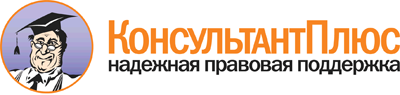  Приказ Минобрнауки России от 27.10.2014 N 1386
(ред. от 25.03.2015)
"Об утверждении федерального государственного образовательного стандарта среднего профессионального образования по специальности 44.02.06 Профессиональное обучение (по отраслям)"
(Зарегистрировано в Минюсте России 28.11.2014 N 34994) Документ предоставлен КонсультантПлюс

www.consultant.ru 

Дата сохранения: 23.06.2016 
 Уровень образования, необходимый для приема на обучение по ППССЗНаименование квалификации углубленной подготовкиСрок получения СПО по ППССЗ углубленной подготовки в очной форме обучения <1>среднее общее образованиеМастер производственного обучения (техник, технолог, конструктор-модельер, дизайнер и др.)3 года 10 месяцевосновное общее образованиеМастер производственного обучения (техник, технолог, конструктор-модельер, дизайнер и др.)4 года 10 месяцев <2>ИндексНаименование учебных циклов, разделов, модулей, требования к знаниям, умениям, практическому опытуВсего максимальной учебной нагрузки обучающегося (час./нед.)В том числе часов обязательных учебных занятийИндекс и наименование дисциплин, междисциплинарных курсов (МДК)Коды формируемых компетенцийОбязательная часть учебных циклов ППССЗ45903060ОГСЭ.00Общий гуманитарный и социально-экономический учебный цикл942628ОГСЭ.00В результате изучения обязательной части учебного цикла обучающийся должен:уметь:ориентироваться в наиболее общих философских проблемах бытия, познания, ценностей, свободы и смысла жизни как основах формирования культуры гражданина и будущего специалиста;знать:основные категории и понятия философии;роль философии в жизни человека и общества;основы философского учения о бытии;сущность процесса познания;основы научной, философской и религиозной картин мира;об условиях формирования личности, свободе и ответственности за сохранение жизни, культуры, окружающей среды;о социальных и этических проблемах, связанных с развитием и использованием достижений науки, техники и технологий;48ОГСЭ.01. Основы философииОК 1 - 11ПК 1.6, 3.2, 3.4ОГСЭ.00уметь:применять техники и приемы эффективного общения в профессиональной деятельности;использовать приемы саморегуляции поведения в процессе межличностного общения;знать:взаимосвязь общения и деятельности;цели, функции, виды и уровни общения;роли и ролевые ожидания в общении;виды социальных взаимодействий;механизмы взаимопонимания в общении;техники и приемы общения, правила слушания, ведения беседы, убеждения;этические принципы общения;источники, причины, виды и способы разрешения конфликтов;48ОГСЭ.02. Психология общенияОК 1 - 11ПК 1.1,1.3 - 1.6,2.1 - 2.3, 2.5,4.4, 4.5ОГСЭ.00уметь:ориентироваться в современной экономической, политической и культурной ситуации в России и мире;выявлять взаимосвязь отечественных, региональных, мировых социально-экономических, политических и культурных проблем;знать:основные направления развития ключевых регионов мира на рубеже XX и XXI веков;сущность и причины локальных, региональных, межгосударственных конфликтов в конце XX - начале XXI веков;основные процессы (интеграционные, поликультурные, миграционные и иные) политического и экономического развития ведущих государств и регионов мира;назначение ООН, НАТО, ЕС и других организаций и основные направления их деятельности;о роли науки, культуры и религии в сохранении и укреплении национальных и государственных традиций;содержание и назначение важнейших правовых и законодательных актов мирового и регионального значения;48ОГСЭ.03. ИсторияОК 1 - 11ПК 1.1, 1.3, 1.4, 1.6, 2.2, 2.3, 3.2ОГСЭ.00уметь:общаться (устно и письменно) на иностранном языке на профессиональные и повседневные темы;переводить (со словарем) иностранные тексты профессиональной направленности;самостоятельно совершенствовать устную и письменную речь, пополнять словарный запас;знать:лексический (1200 - 1400 лексических единиц) и грамматический минимум, необходимый для чтения и перевода (со словарем) иностранных текстов профессиональной направленности;242ОГСЭ.04. Иностранный языкОК 1 - 11ПК 1.1, 1.3, 1.4,2.2 - 2.4, 3.2ОГСЭ.00уметь:использовать физкультурно-оздоровительную деятельность для укрепления здоровья, достижения жизненных и профессиональных целей;знать:о роли физической культуры в общекультурном, профессиональном и социальном развитии человека;основы здорового образа жизни.484242ОГСЭ.05. Физическая культураОК 1 - 11ЕН.00Математический и общий естественнонаучный учебный цикл186124ЕН.00В результате изучения обязательной части учебного цикла обучающийся должен:уметь:использовать математические методы при решении прикладных (профессиональных) задач;анализировать результаты измерения величин с допустимой погрешностью, представлять их графически;выполнять приближенные вычисления;проводить элементарную статистическую обработку информации и результатов исследований;знать:понятие множества, отношения между множествами, операции над ними;способы обоснования истинности высказываний;понятие положительной скалярной величины, процесс ее измерения;стандартные единицы величин и соотношения между ними;правила приближенных вычислений;методы математической статистики;ЕН.01. МатематикаОК 2 - 6ПК 1.3, 3.1, 4.2, 4.3ЕН.00уметь:соблюдать правила техники безопасности и гигиенические рекомендации при использовании средств информационно-коммуникационных технологий (далее - ИКТ) в профессиональной деятельности;создавать, редактировать, оформлять, сохранять, передавать информационные объекты различного типа с помощью современных информационных технологий для обеспечения образовательного процесса;использовать сервисы и информационные ресурсы информационно-телекоммуникационной сети "Интернет" (далее - сеть Интернет) в профессиональной деятельности;знать:правила техники безопасности и гигиенические требования при использовании средств ИКТ в образовательном процессе;основные технологии создания, редактирования, оформления, сохранения, передачи и поиска информационных объектов различного типа (текстовых, графических, числовых и тому подобных) с помощью современных программных средств;возможности использования ресурсов сети Интернет для совершенствования профессиональной деятельности, профессионального и личностного развития;назначение и технологию эксплуатации аппаратного и программного обеспечения, применяемого в профессиональной деятельности;ЕН.02. Информатика и информационно-коммуникационные технологии в профессиональной деятельностиОК 4 - 6, 9ПК 1.3, 1.4, 1.7, 2.1, 3.1, 3.3,4.1 - 4.3П.00Профессиональный учебный цикл34622308ОП.00Общепрофессиональные дисциплины1356904ОП.00В результате изучения обязательной части цикла обучающийся по общепрофессиональным дисциплинам должен:уметь:оценивать постановку педагогических цели и задач;определять педагогические возможности различных методов, приемов, методик, форм организации обучения и воспитания;анализировать педагогическую деятельность, педагогические факты и явления;находить и анализировать информацию, необходимую для решения профессиональных педагогических проблем, повышения эффективности педагогической деятельности, профессионального самообразования и саморазвития;ориентироваться в современных проблемах образования, тенденциях его развития и направлениях реформирования;ориентироваться в современных системах организации подготовки, переподготовки и повышения квалификации по профессиям рабочих, должностям служащих в Российской Федерации и зарубежных странах;применять знания по общей и профессиональной педагогике при изучении профессиональных модулей;знать:взаимосвязь педагогической науки и практики, тенденции их развития;значение и логику целеполагания в обучении и педагогической деятельности;принципы обучения и воспитания;формы, методы и средства обучения и воспитания, их педагогические возможности и условия применения;психолого-педагогические условия развития мотивации и способностей в процессе обучения, основы развивающего обучения, дифференциации и индивидуализации обучения и воспитания;особенности педагогического процесса в профессиональной образовательной организации;особенности содержания и организации профессиональной подготовки;педагогические условия предупреждения и коррекции социальной дезадаптации;особенности работы с одаренными обучающимися, обучающимися с особыми образовательными потребностями, девиантным поведением;приемы привлечения обучающихся к целеполаганию, организации и анализу процесса и результатов обучения;средства контроля и оценки качества образования, психолого-педагогические основы оценочной деятельности педагога;основы педагогического сопровождения группы обучающихся в урочной и внеурочной деятельности;ОП.01. Общая и профессиональная педагогикаОК 1 - 3, 7 - 11ПК 1.1,1.3 - 1.7,2.1 - 2.5,3.1 - 3.4ОП.00уметь:применять знания по общей и профессиональной психологии при решении профессиональных педагогических задач и изучении профессиональных модулей;выявлять индивидуальные и типологические особенности обучающихся;знать:особенности психологии как науки, ее связь с педагогической наукой и практикой;основы психологии личности;закономерности психического развития человека как субъекта образовательного процесса, личности и индивидуальности;возрастную периодизацию;возрастные, половые, типологические и индивидуальные особенности обучающихся, их учет в обучении и воспитании;особенности профессионального становления рабочего (служащего);психологические аспекты производственного (практического) обучения, личности и профессиональной деятельности мастера производственного обучения;групповую динамику;понятия, причины, психологические основы предупреждения и коррекции социальной дезадаптации, девиантного поведения;основы психологии творчества;ОП.02. Общая и профессиональная психологияОК 1, 2, 4, 6 - 8ПК 1.1,1.3 - 1.6,2.1 - 2.5,3.2ОП.00уметь:определять топографическое расположение и строение органов и частей тела;определять возрастные особенности строения организма человека;применять знания по анатомии, физиологии и гигиене при изучении профессиональных модулей и в профессиональной деятельности;оценивать факторы внешней среды с точки зрения их влияния на функционирование и развитие организма человека в различные возрастные периоды;проводить под руководством медицинского работника мероприятия по профилактике заболеваний обучающихся;обеспечивать соблюдение гигиенических требований в кабинете (мастерской) при организации производственного обучения;учитывать особенности физической работоспособности и закономерности ее изменения в течение различных интервалов времени (учебный год, четверть, месяц, неделя, день, занятие) при проектировании и реализации образовательного процесса;знать:основные положения и терминологию анатомии, физиологии и гигиены человека;основные закономерности роста и развития организма человека;строение и функции систем органов здорового человека;физиологические характеристики основных процессов жизнедеятельности организма человека;возрастные анатомо-физиологические особенности человека;влияние процессов физиологического созревания и развития человека на его физическую и психическую работоспособность, поведение;основы гигиены;гигиенические нормы, требования и правила сохранения и укрепления здоровья на различных этапах онтогенеза;основы профилактики инфекционных заболеваний;гигиенические требования к учебно-производственному процессу, зданию и помещениям образовательной организации;ОП.03. Возрастная анатомия, физиология и гигиенаОК 3, 10, 11ПК 1.1 - 1.6,2.1 - 2.4,3.1, 3.2,4.1 - 4.5ОП.00уметь:использовать нормативные правовые акты, регламентирующие профессиональную деятельность в области образования;защищать свои права в соответствии с гражданским, гражданским процессуальным и трудовым законодательством;анализировать и оценивать результаты и последствия действий (бездействия) с правовой точки зрения;знать:основные положения Конституции Российской Федерации;права и свободы человека и гражданина, механизмы их реализации;понятие и основы правового регулирования в области образования;основные законодательные акты и нормативные документы, регулирующие правоотношения в области образования;социально-правовой статус учителя;порядок заключения трудового договора и основания для его прекращения;правила оплаты труда педагогических работников;понятие дисциплинарной и материальной ответственности работника;виды административных правонарушений и административной ответственности;нормативно-правовые основы защиты нарушенных прав и судебный порядок разрешения споров;ОП.04. Правовое обеспечение профессиональной деятельностиОК 1 - 7, 9, 11ПК 1.1 - 1.5, 1.7,2.1 - 2.4,4.1 - 4.5ОП.00ОП.05. Отраслевые общепрофессиональные дисциплины, устанавливаемые для специальности <1>ОП.00уметь:организовывать и проводить мероприятия по защите работающих и населения от негативных воздействий чрезвычайных ситуаций;предпринимать профилактические меры для снижения уровня опасностей различного вида и их последствий в профессиональной деятельности и быту;использовать средства индивидуальной и коллективной защиты от оружия массового поражения;применять первичные средства пожаротушения;ориентироваться в перечне военно-учетных специальностей и самостоятельно определять среди них родственные полученной специальности;применять профессиональные знания в ходе исполнения обязанностей военной службы на воинских должностях в соответствии с полученной специальностью;владеть способами бесконфликтного общения и саморегуляции в повседневной деятельности и экстремальных условиях военной службы;оказывать первую помощь пострадавшим;знать:принципы обеспечения устойчивости объектов экономики, прогнозирования развития событий и оценки последствий при техногенных чрезвычайных ситуациях и стихийных явлениях, в том числе в условиях противодействия терроризму как серьезной угрозе национальной безопасности России;основные виды потенциальных опасностей и их последствия в профессиональной деятельности и быту, принципы снижения вероятности их реализации;основы военной службы и обороны государства;задачи и основные мероприятия гражданской обороны;способы защиты населения от оружия массового поражения;меры пожарной безопасности и правила безопасного поведения при пожарах;организацию и порядок призыва граждан на военную службу и поступления на нее в добровольном порядке;основные виды вооружения, военной техники и специального снаряжения, состоящие на вооружении (оснащении) воинских подразделений, в которых имеются военно-учетные специальности, родственные специальностям СПО;область применения получаемых профессиональных знаний при исполнении обязанностей военной службы;порядок и правила оказания первой помощи пострадавшим.68ОП.06. Безопасность жизнедеятельностиОК 1 - 11ПК 1.2 - 1.5,2.3, 4.4, 4.5ПМ.00Профессиональные модули21061404ПМ.01Организация учебно-производственного процессаВ результате изучения профессионального модуля обучающийся должен:иметь практический опыт:анализа планов и организации учебно-производственного процесса и разработки предложений по его совершенствованию;определения цели и задач, планирования и проведения лабораторно-практических занятий в аудиториях, учебно-производственных мастерских и в организации;участия в организации практики обучающихся в учебно-производственных мастерских и на производстве;проверки безопасности оборудования, подготовки необходимых объектов труда и рабочих мест обучающихся;наблюдения, анализа и самоанализа лабораторно-практических занятий в аудиториях, учебно-производственных мастерских и в организациях, их обсуждения в диалоге с сокурсниками, руководителем педагогической практики, мастерами, разработки предложений по совершенствованию и коррекции;ведения документации, обеспечивающей учебно-производственный процесс;уметь:находить и использовать методическую литературу и другие источники информации, необходимой для подготовки к лабораторно-практическим занятиям и организации практики обучающихся;взаимодействовать с организациями по вопросам организации учебно-производственного процесса;планировать учебно-производственный процесс, подбирать учебно-производственные задания, составлять перечень учебных работ;организовывать и проводить лабораторно-практические занятия и все виды практики обучающихся;использовать различные формы и методы организации учебно-производственного процесса;нормировать и организовывать производственные и учебно-производственные работы;обеспечивать связь теории с практикой;обеспечивать соблюдение обучающимися техники безопасности;эксплуатировать и конструировать несложные технические средства обучения;составлять заявки на поставку, осуществлять приемку и проверку технологического оборудования и оснастки, подготавливать оборудование, оснастку (в том числе и заготовки) и материалы для учебно-производственного процесса;устанавливать педагогически целесообразные взаимоотношения с обучающимися, их родителями (лицами, их замещающими), рабочими, служащими и руководством первичного структурного подразделения организации;осуществлять педагогический контроль, оценивать процесс и результаты деятельности обучающихся, качество продукции, изготавливаемой обучающимися;осуществлять самоанализ и самоконтроль при проведении занятий и организации практики обучающихся;анализировать процесс и результаты профессионального обучения, отдельные занятия, организацию практики, корректировать и совершенствовать их;оформлять документацию, обеспечивающую учебно-производственный процесс;знать:теоретические основы и методику профессионального обучения (по отраслям);нормативно-правовые и методические основы взаимодействия с организациями по вопросам организации учебно-производственного процесса;цели, задачи, функции, содержание, формы и методы профессионального обучения (по отраслям);особенности планирования занятий по профессиональному обучению в зависимости от их целей и задач, места проведения, осваиваемых профессий рабочих, должности служащих;структуру и содержание образовательных программ среднего профессионального образования и профессиональной подготовки, цели и особенности освоения профессий рабочих, должностей служащих при обучении по образовательным программам среднего профессионального образования;методы, формы и средства профессионального обучения, методические основы и особенности организации учебно-производственного процесса с применением современных средств обучения;основы конструирования и эксплуатации несложных технических средств обучения;профессиональную терминологию, технологию производства, технику, производственное оборудование, правила их эксплуатации и требования к хранению;перечень работ в рамках технологического процесса;виды заготовок и схемы их базирования;формы и правила составления заявок на поставку технологического оборудования и оснастки;правила приемки и проверки оборудования и оснастки;нормативные правовые и организационные основы охраны труда в организациях отрасли;классификацию и номенклатуру опасных и вредных факторов производственной среды, методы и средства защиты от них;требования к содержанию и организации контроля результатов профессионального обучения;виды документации, обеспечивающей учебно-производственный процесс, требования к ее оформлению;основы делового общения.МДК.01.01. Методика профессионального обучения (по отраслям)ОК 1 - 11ПК 1.1 - 1.7,3.1 - 3.4ПМ.02Педагогическое сопровождение группы обучающихся в урочной и внеурочной деятельностиВ результате изучения профессионального модуля обучающийся должен:иметь практический опыт:педагогического наблюдения и диагностики, интерпретации полученных результатов;анализа планов и организации педагогического сопровождения группы обучающихся в урочной и внеурочной деятельности, разработки предложений по их коррекции;определения цели и задач, планирования деятельности по педагогическому сопровождению группы обучающихся;планирования, организации и проведения внеурочных мероприятий;консультирования обучающихся по вопросам формирования индивидуальной образовательной программы, профессионального и личностного развития;наблюдения, анализа и самоанализа внеурочных мероприятий, обсуждения отдельных мероприятий в диалоге с сокурсниками, руководителем педагогической практики, мастерами, разработки предложений по их совершенствованию и коррекции;уметь:выбирать методы педагогической диагностики личности (индивидуальности) обучающихся, развития группы;составлять программу педагогического наблюдения, проводить его и анализировать результаты;формулировать цели и задачи воспитания и профессионального обучения группы и отдельных обучающихся с учетом возрастных и индивидуальных особенностей, требований осваиваемой профессии;планировать деятельность по педагогическому сопровождению группы обучающихся в урочной и внеурочной деятельности;совместно с обучающимися планировать внеурочные мероприятия, организовывать их подготовку и проведение;использовать разнообразные методы, формы, средства обучения и воспитания при проведении внеурочных мероприятий;осуществлять самоанализ, самоконтроль при проведении внеурочных мероприятий;создавать условия для развития ученического самоуправления, формирования благоприятного психологического микроклимата и сотрудничества обучающихся в группе;помогать обучающимся предотвращать и разрешать конфликты в учебной группе;осуществлять педагогическую поддержку формирования и реализации индивидуальных образовательных программ, профессионального и личностного развития обучающихся группы;вести диалог с родителями (лицами, их замещающими), организовывать и проводить разнообразные формы работы с семьей (родительские встречи, консультации, беседы);использовать разнообразные методы, формы и приемы взаимодействия с членами педагогического коллектива, представителями администрации, организаций-работодателей, родителями (лицами, их заменяющими) по вопросам формирования индивидуальных образовательных программ, воспитания и профессионального обучения;анализировать процесс и результаты педагогического сопровождения группыобучающихся;знать:теоретические основы и методику педагогического сопровождения группы обучающихся в урочной и внеурочной деятельности;методику педагогического наблюдения, основы интерпретации полученных результатов и формы их представления;возрастные и индивидуальные особенности обучающихся в профессиональной образовательной организации;особенности групп обучающихся в профессиональной образовательной организации;особенности групп обучающихся юношеского возраста, условия развития ученического самоуправления, формирования благоприятного психологического микроклимата и сотрудничества обучающихся в группе;теоретические основы и методику планирования внеурочной деятельности, формы проведения внеурочных мероприятий;понятие индивидуальной образовательной программы, основы ее проектирования и педагогической поддержки реализации;основы делового общения;особенности планирования, содержание, формы и методы работы с родителями обучающихся (лицами, их заменяющими);методы, формы и приемы взаимодействия с членами педагогического коллектива, представителями администрации, организаций - работодателей, родителями (лицами, их заменяющими) по вопросам формирования индивидуальных образовательных программ, воспитания и профессионального обучения.МДК.02.01. Теоретические и методические основы педагогического сопровождения группы обучающихся в урочной и внеурочной деятельностиОК 1 - 11ПК 2.1 - 2.5,3.1 - 3.4ПМ.03Методическое обеспечение учебно-производственного процесса и педагогического сопровождения группы обучающихся профессиям рабочих, должностям служащихВ результате изучения профессионального модуля обучающийся должен:иметь практический опыт:анализа и разработки учебно-методических материалов (рабочих программ, учебно-тематических планов) на основе примерных;изучения и анализа профессиональной литературы по проблемам профессионального обучения;оформления портфолио педагогических достижений;презентации педагогических разработок в виде отчетов, рефератов, выступлений;участия в исследовательской и проектной деятельности в области среднего профессионального образования и профессионального обучения;уметь:определять педагогические проблемы методического характера и находить способы их решения;анализировать примерные программы и учебно-тематические планы;определять цели и задачи, планировать профессиональное обучение;разрабатывать рабочие программы на основе примерных;адаптировать имеющиеся методические разработки;готовить и оформлять отчеты, рефераты, конспекты;с помощью руководителя определять цели, задачи, планировать исследовательскую и проектную деятельность в области среднего профессионального образования и профессионального обучения;использовать методы и методики педагогического исследования и проектирования, подобранные совместно с руководителем;оформлять и представлять результаты исследовательской и проектной работы;определять пути самосовершенствования педагогического мастерства;знать:теоретические основы организации методической работы мастера производственного обучения;теоретические и нормативно-методические основы планирования учебно-производственного процесса и процесса педагогического сопровождения группы обучающихся в урочной и внеурочной деятельности, требования к оформлению соответствующей документации;особенности современных подходов и педагогических технологий профессионального обучения;концептуальные основы и содержание федеральных образовательных стандартов и примерных основных образовательных программ среднего профессионального образования;источники, способы обобщения, представления и распространения педагогического опыта;логику подготовки и требования к устному выступлению, отчету, реферированию, конспектированию;основы организации опытно-экспериментальной работы в сфере среднего профессионального образования и профессиональной подготовки.МДК.03.01. Теоретические и прикладные аспекты методической работы мастера производственного обученияОК 2, 4 - 6, 8, 9ПК 3.1 - 3.4ПМ.04Участие в организации технологического процессаВ результате изучения профессионального модуля обучающийся должен:иметь практический опыт:участия в планировании деятельности первичного структурного подразделения;участия в разработке и внедрении технологических процессов;разработки и оформления технической и технологической документации;контроля соблюдения технологической и производственной дисциплины;контроля соблюдения техники безопасности;уметь:осуществлять текущее планирование деятельности первичного структурного подразделения;разрабатывать основную и вспомогательную технологическую и техническую документацию;разрабатывать и проводить инструктажи по технике безопасности;обеспечивать соблюдение технологической и производственной дисциплины;обеспечивать соблюдение техники безопасности;осуществлять приемку и оценку качества выполненных работ;знать:технологические процессы, технологическое оборудование, его устройство и обслуживание (по отраслям);основы материаловедения (по отраслям);требования техники безопасности (по отраслям);основы разработки и внедрения технологических процессов (по отраслям);требования к качеству продукции и параметры его оценки;основы управления первичным структурным подразделением.МДК.04.01. Организация технологического процесса (по отраслям)ОК 1 - 6, 9 - 11ПК 4.1 - 4.5ПМ.05Выполнение работ по одной или нескольким профессиям рабочих, должностям служащихВариативная часть учебных циклов ППССЗ (определяется образовательной организацией самостоятельно)19441296Всего часов обучения по учебным циклам ППССЗ65344356УП.00Учебная практика25 нед.900ОК 1 - 11ПК 1.1 - 1.7,2.1 - 2.5,3.1 - 3.4,4.1 - 4.5ПП.00Производственная практика (по профилю специальности)25 нед.900ОК 1 - 11ПК 1.1 - 1.7,2.1 - 2.5,3.1 - 3.4,4.1 - 4.5ПДП.00Производственная практика (преддипломная)8 нед.ПА.00Промежуточная аттестация7 нед.ГИА.00Государственная итоговая аттестация6 нед.ГИА.01Подготовка выпускной квалификационной работы4 нед.ГИА.02Защита выпускной квалификационной работы2 нед.Обучение по учебным циклам121 нед.Учебная практика25 нед.Производственная практика (по профилю специальности)25 нед.Производственная практика (преддипломная)8 нед.Промежуточная аттестация7 нед.Государственная итоговая аттестация6 нед.Каникулы32 нед.Итого199 нед.теоретическое обучение(при обязательной учебной нагрузке 36 часов в неделю)39 нед.промежуточная аттестация2 нед.каникулы11 нед.Код по Общероссийскому классификатору профессий рабочих, должностей служащих и тарифных разрядов (ОК 016-94)Наименование профессий рабочих, должностей служащих12Перечень профессий рабочих определяется в соответствии с отраслью производства